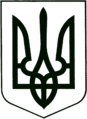 УКРАЇНА
    МОГИЛІВ - ПОДІЛЬСЬКА МІСЬКА РАДА 
   ВІННИЦЬКОЇ ОБЛАСТІВИКОНАВЧИЙ КОМІТЕТ  РІШЕННЯ№218Від 29.07.2021р.                                                       м. Могилів – ПодільськийПро надання дозволу на розміщення зовнішньої рекламиКеруючись ст.30 Закону України «Про місцеве самоврядування в Україні», рішенням 11 сесії Могилів - Подільської міської ради 6 скликання від 04.10.2011р. №283 «Про порядок розміщення об’єктів зовнішньої реклами в м. Могилеві - Подільському», постановою Кабінету Міністрів України від 29.12.2003 року №2067 «Про затвердження Типових правил розміщення зовнішньої реклами», розглянувши звернення ТОВ «Лізинг Фармація»,-виконком міської ради ВИРІШИВ:Надати дозвіл на розміщення зовнішньої реклами «терміном на 5 років» ТОВ «Лізинг Фармація»:1.1. Щит на фасаді, кронштейн на фасаді по вулиці Ставиській, буд. 42/78 в місті Могилеві – Подільському.1.2. Щит на фасаді, кронштейн на фасаді по вулиці Ставиській, буд. 59 в місті Могилеві – Подільському.1.3. Щит на фасаді, кронштейн на фасаді по вулиці Полтавській, буд. 89/2а в місті Могилеві - Подільському.  2. Об’єкти зовнішньої реклами розташувати згідно з Правилами, затвердженими рішенням 11сесії міської ради 6 скликання від 04.10.2011р. №283.3. Заявнику надати управлінню містобудування та архітектури міської ради (Дунський Ю.С.) погодження передбачені чинним законодавством. 4. Управлінню містобудування та архітектури міської ради (Дунський Ю.С.) надати дозвіл заявнику на користування місцем, для розташування спеціальних конструкцій носіїв реклами.5. Контроль за виконанням даного рішення покласти на першого заступника міського голови  Безмещука П.О..  Перший заступник міського голови                             Петро БЕЗМЕЩУК